Ponedeljek, 20.4.2020Uspelo se nam je prebiti skozi prvi mesec dela na daljavo. Upam, da vam ni bilo pretežko in ste sproti sledili navodilom ter predelali celotno snov.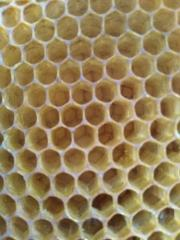 Katarina nam je poslala en lep primerek pravilnih 6-kotnikov iz narave. Ali vsi veste, kaj je to?Pohvaliti moram tudi vse tiste, ki mi pošiljate rešene izzive (Jakob, Matija, Zala). Kar tako naprej.Preden nadaljujemo vas prosim, da mi izpolnite anketo. Želela bi vašo povratno informacijo o tem, kako ste se spopadali z matematiko v zadnjem mesecu in kaj bi si želeli spremeniti v prihodnje (če bomo še dolgo delali na daljavo): https://forms.gle/gu4zQvWMfyGw78ZMA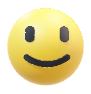 Hvala.Zdaj pa se lotimo dela:V zvezek napišite naslov OBSEG IN PLOŠČINA VEČKOTNIKASpomnimo se kaj je obseg in kaj ploščina (začetek šolskega leta). Iz DZ na str. 43 si prepišite definiciji (v okvirčku) v zvezek in poiščite formule, ki ste si jih na začetku leta izpisali v matematično mapo (»plonkič«). Zdaj jih bomo zopet potrebovali. 
V primeru, da jih ne najdeš, reši nalogo na povezavi https://eucbeniki.sio.si/mat8/824/index.html (rešuj toliko časa, da se pojavi ) in si formule za posamezna like prepiši v zvezek. 

V DZ na str.44 reši nalogi 1 (s pomočjo štetja) in 2 (s pomočjo formul za posamezne like izračunaj ploščino – lik razdeli na pravokotnike, trikotnike,…, vsakemu posebej izračunaj ploščino in ploščine seštej).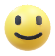 Pomoč vam je na razpolago na naslovu: maja.radosek@guest.arnes.si